Publicado en Málaga el 31/08/2022 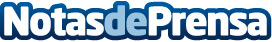 La Feria de Málaga se cierra con un balance positivo en 2022Crown Resorts se hace eco de la noticia publicada por Málaga Hoy sobre los buenos resultados de la Feria de Málaga con su doble modelo de feria
Datos de contacto:Crown Resorts952 933 674Nota de prensa publicada en: https://www.notasdeprensa.es/la-feria-de-malaga-se-cierra-con-un-balance Categorias: Música Andalucia Turismo Restauración http://www.notasdeprensa.es